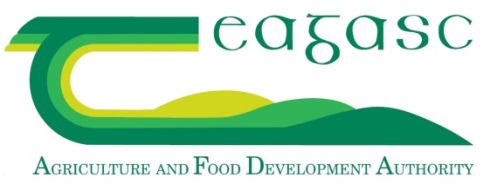 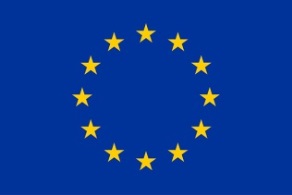 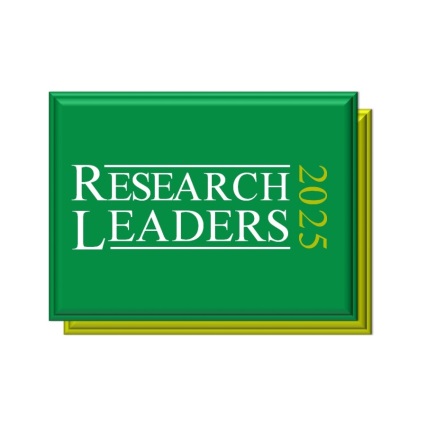 This project has received funding from the European Union’s Horizon 2020 research and innovation programme under the Marie Skłodowska-Curie grant agreement No 754380Host Supervisor’s Profile for Research Leaders 2025 Fellowship ProgrammeHost Supervisor Name: Host Supervisor Organisation Name:Host Supervisor Department:Host Supervisor Address:Host Supervisor Contact Details:Link to Host Supervisor Webpage:LinkedInResearchGate GoogleScholar ResearcherID OrcID or any other relevant profile:Twitter: Max. 6 keywords to describe research area of interest for RL2025 application:Research Group Website if available:Brief Description of Research Group:Research area of interest for RL2025 application:Experience of Supervision: